Remember to tune into the RTE Home School Hub every day at 11.00Below are details for all of the book companies, who have given free access to their books online.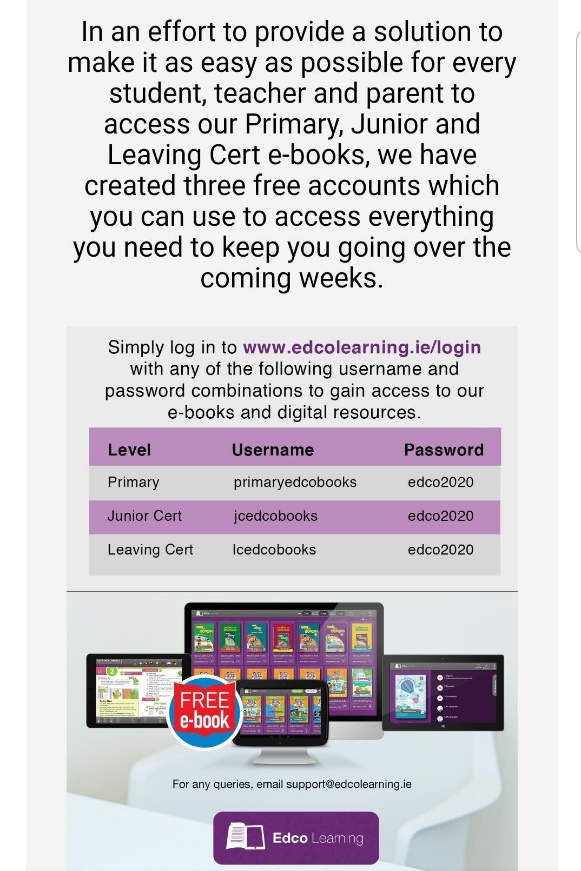 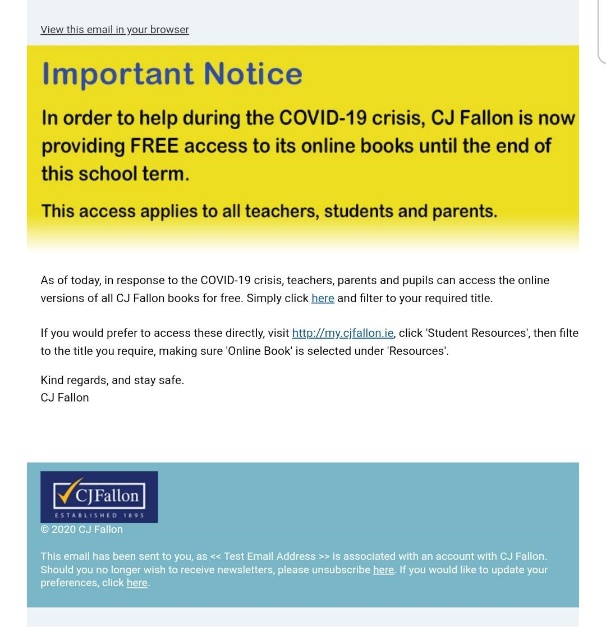 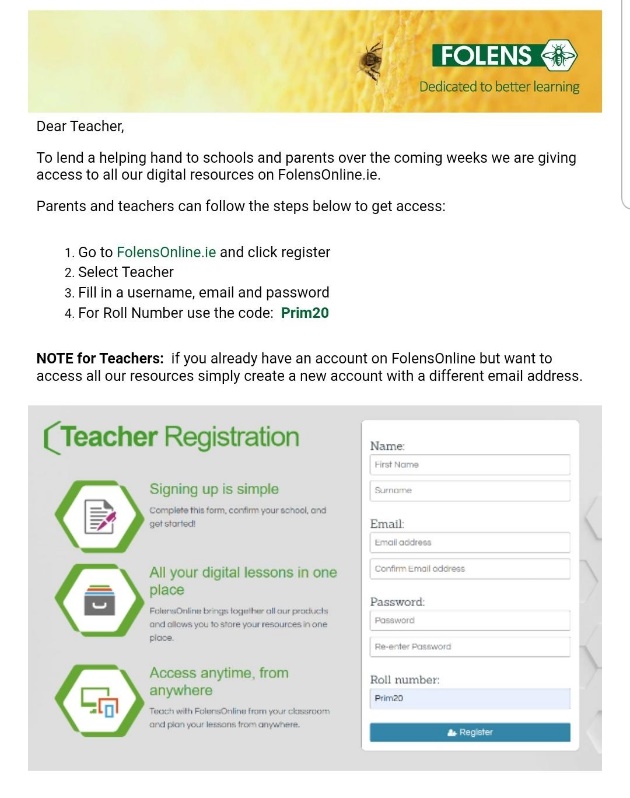 Maths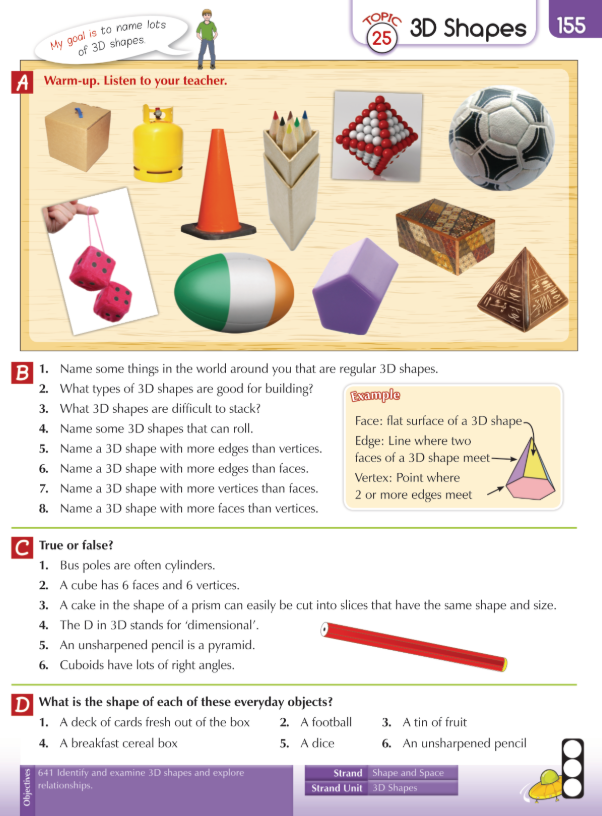 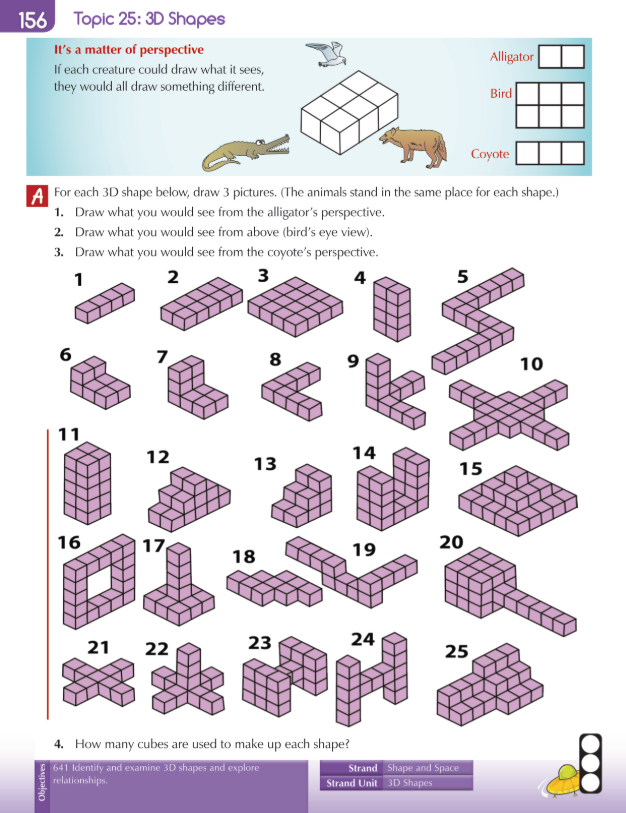 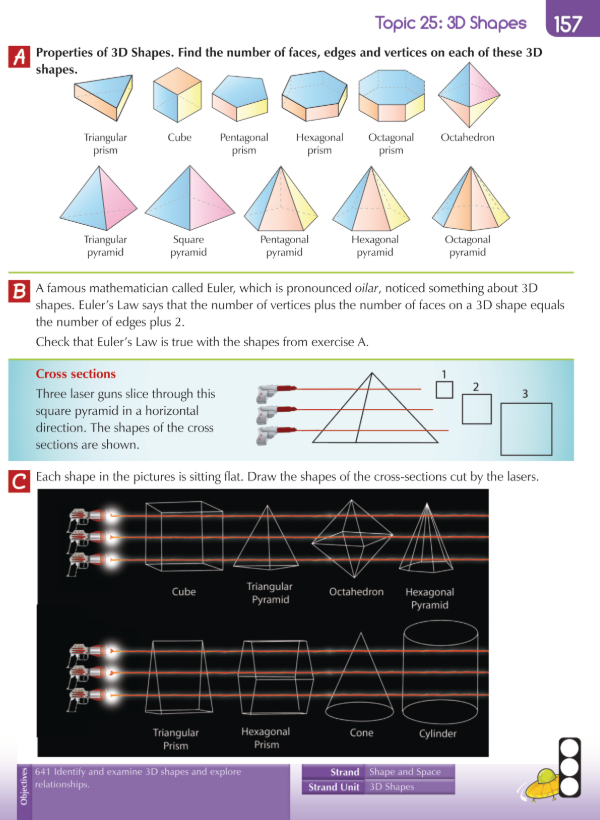 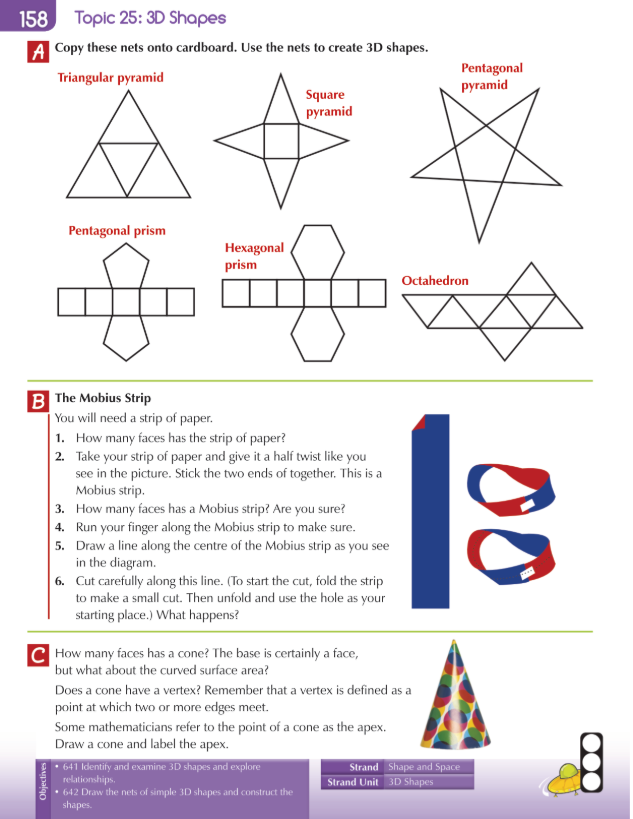 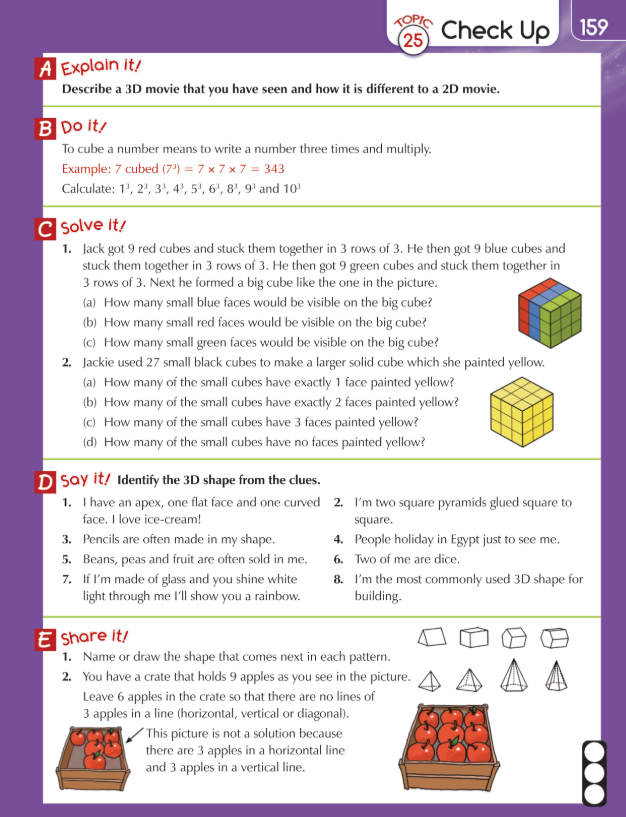 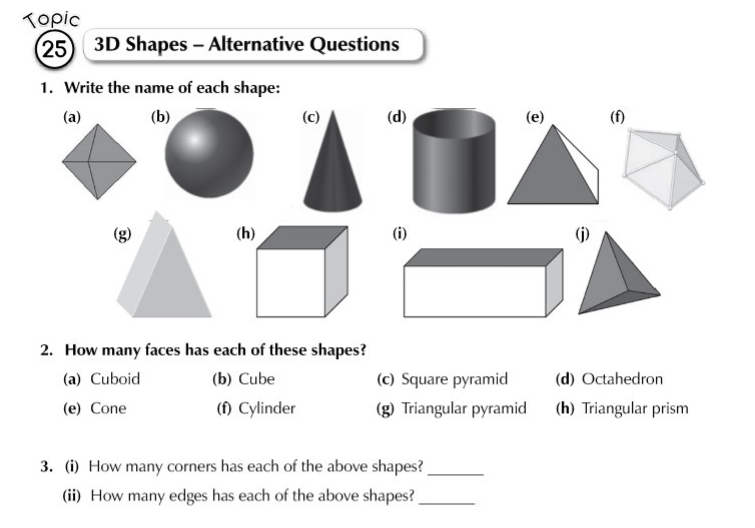 English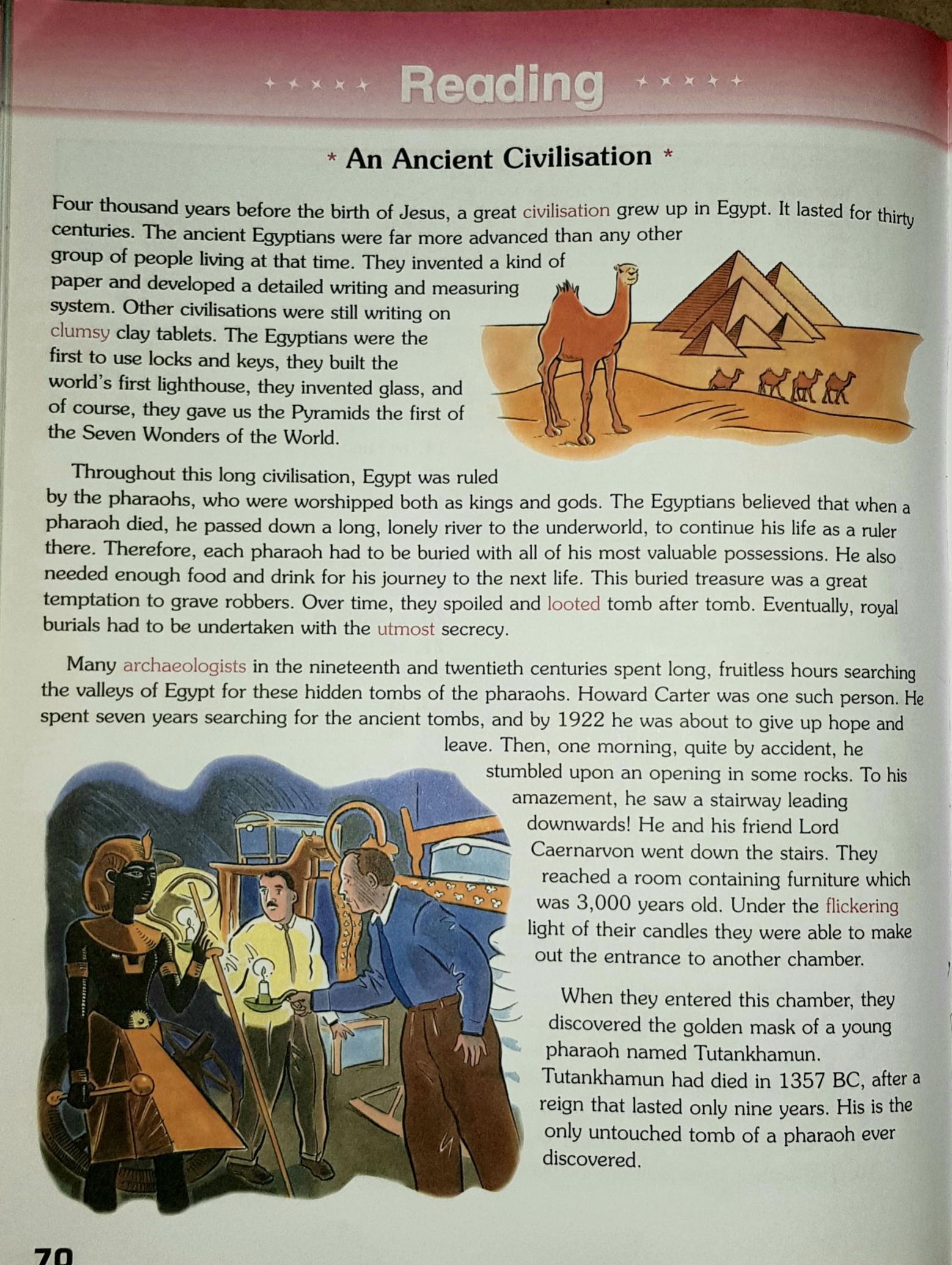 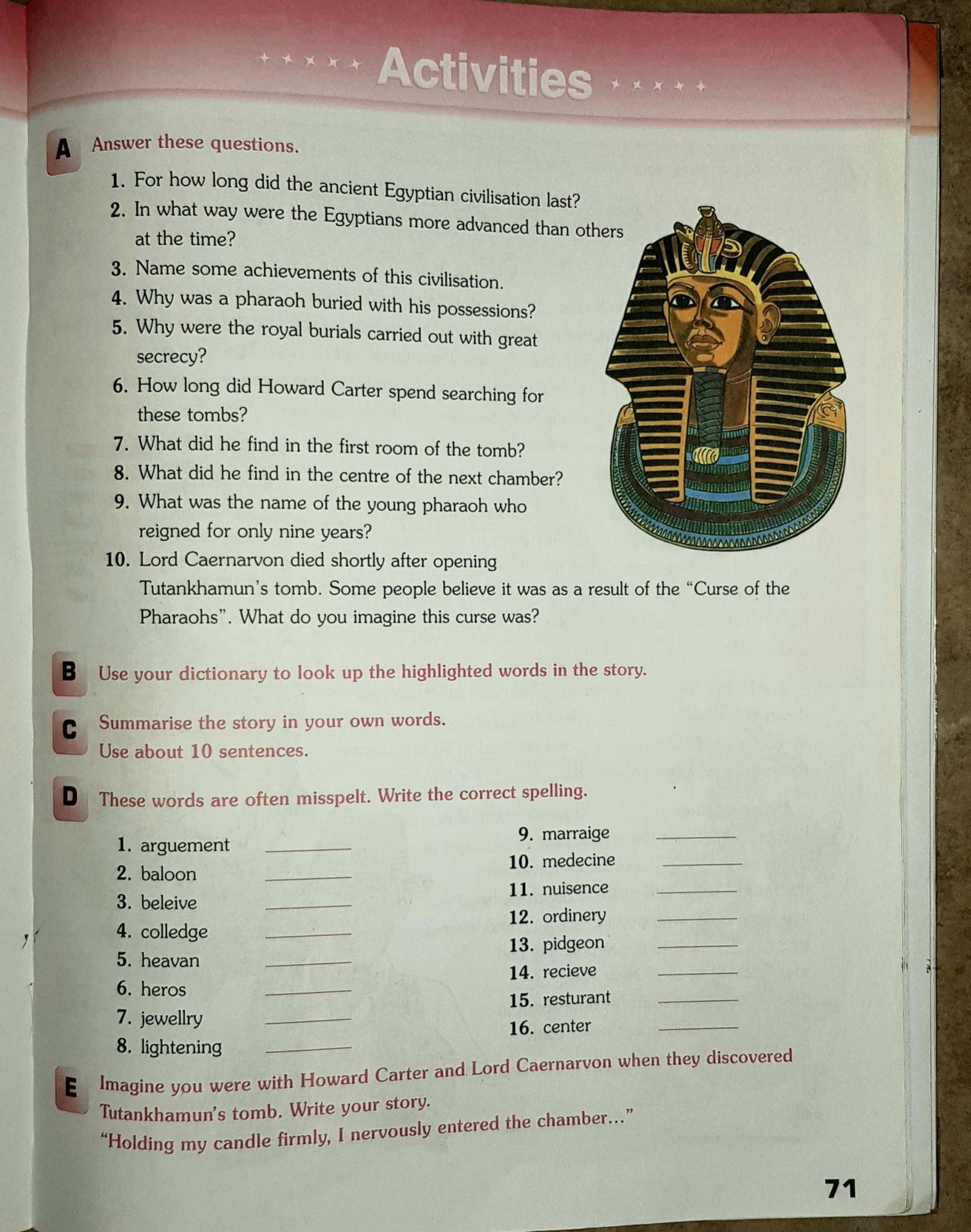 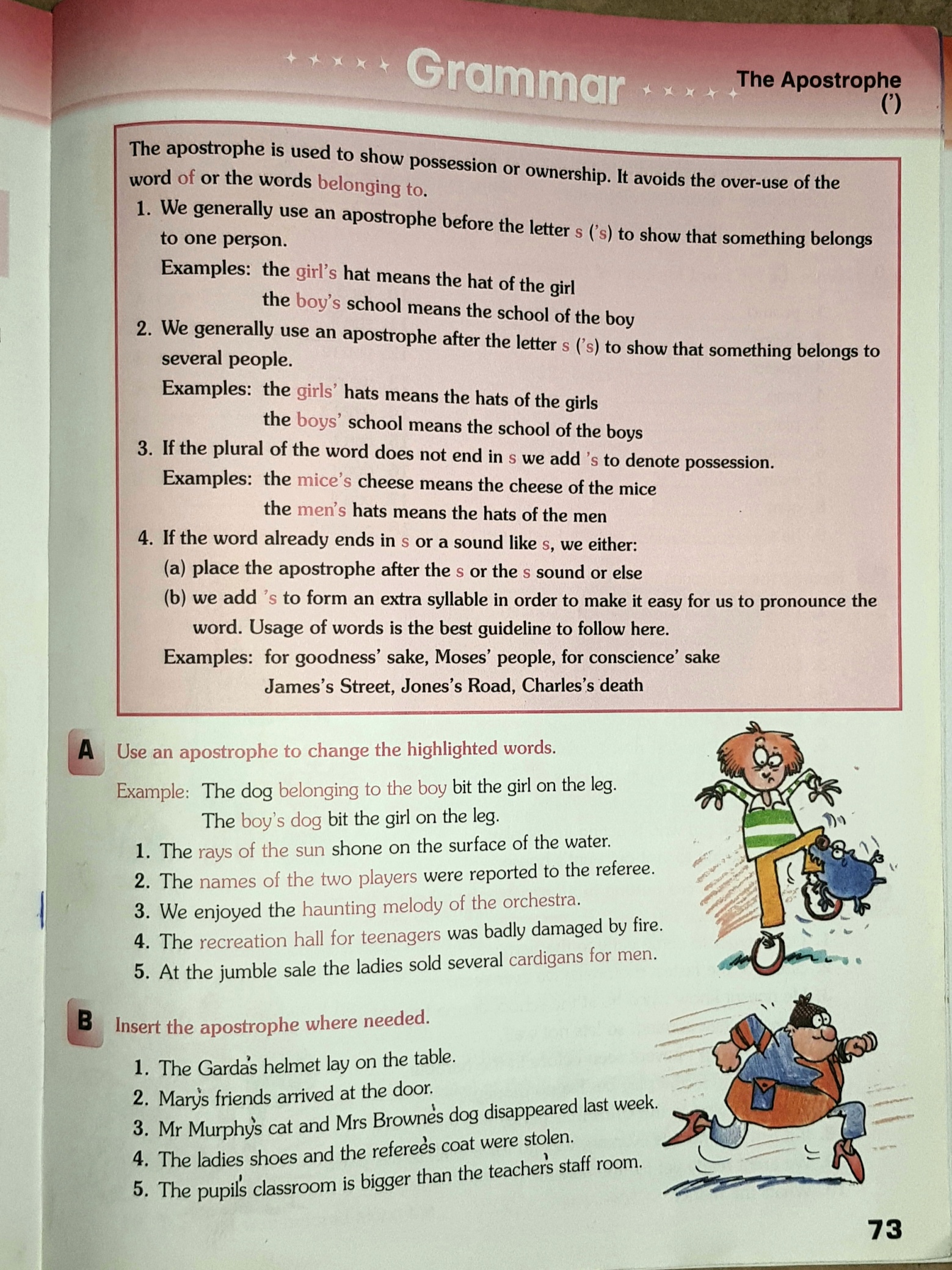 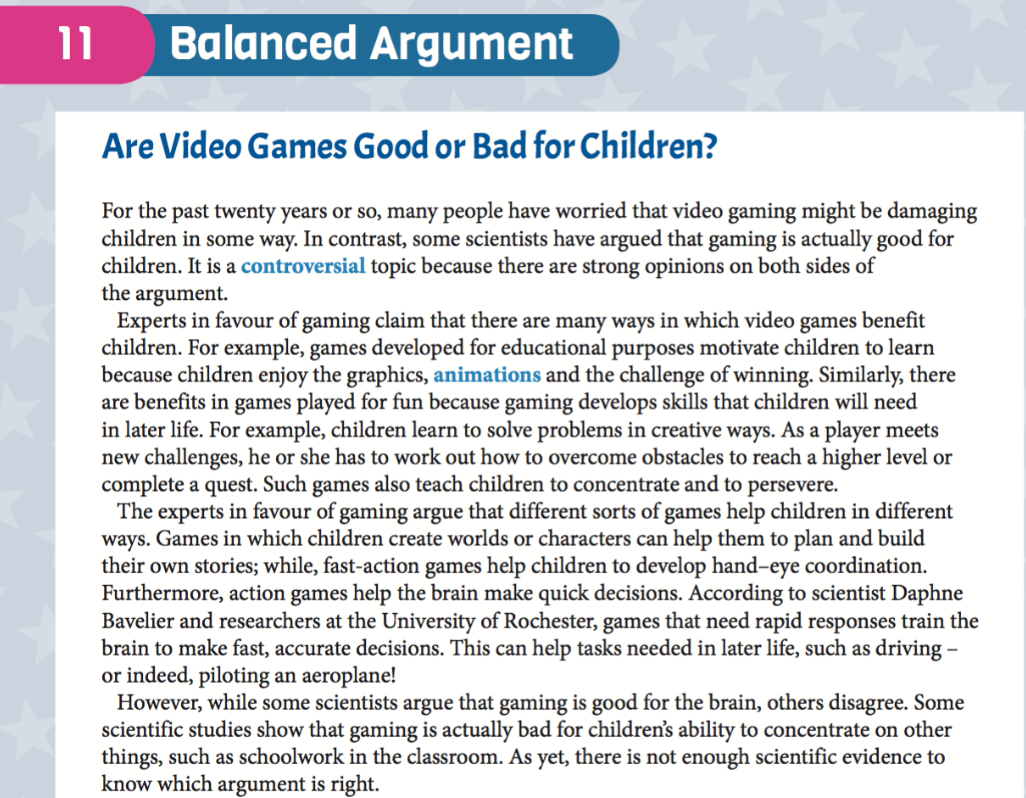 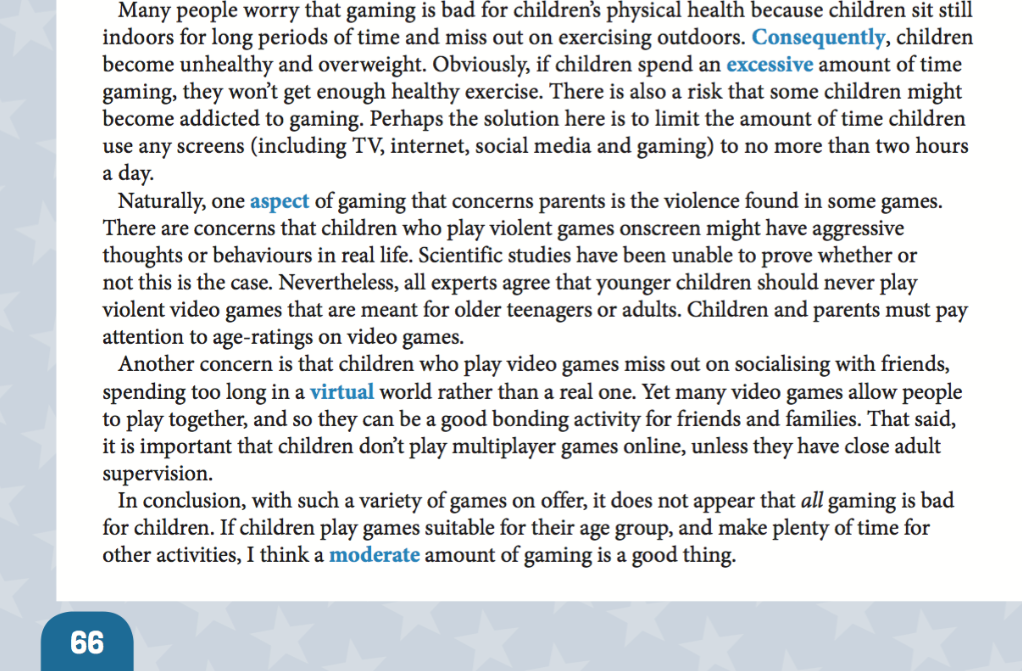 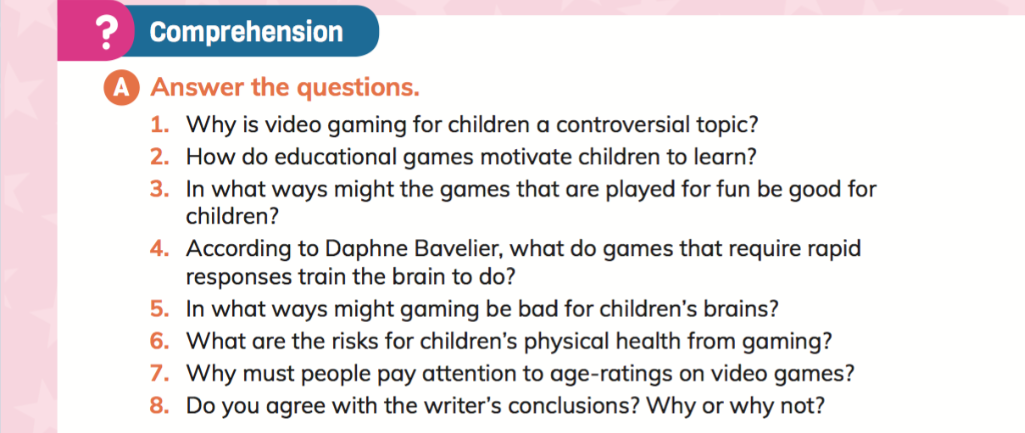 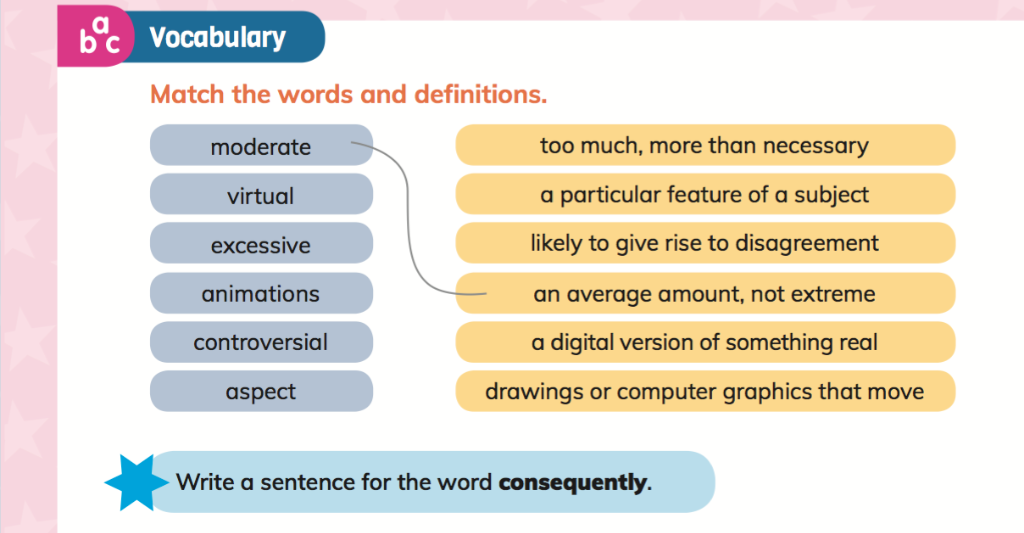 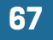 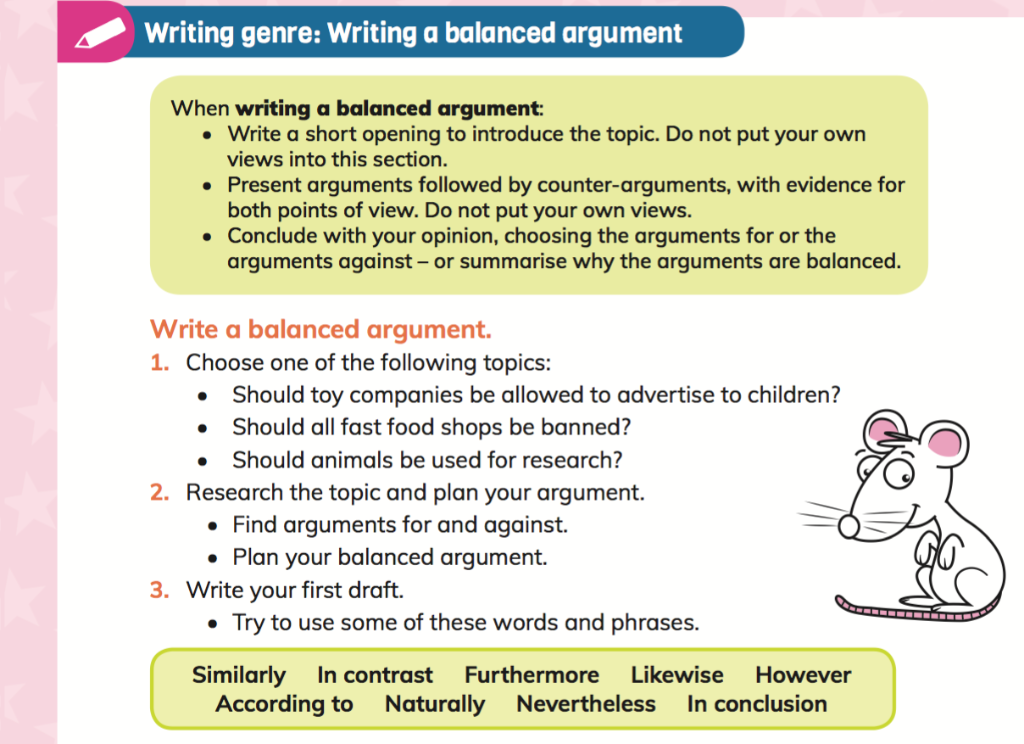 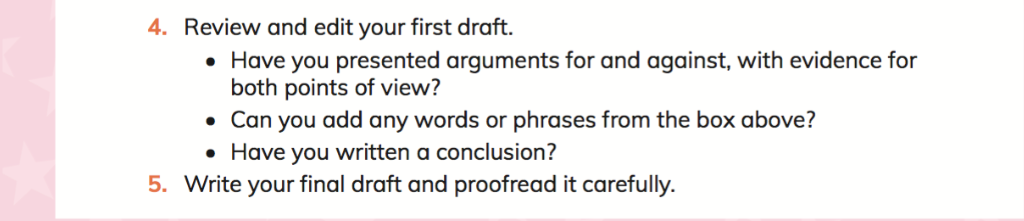 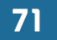 Irish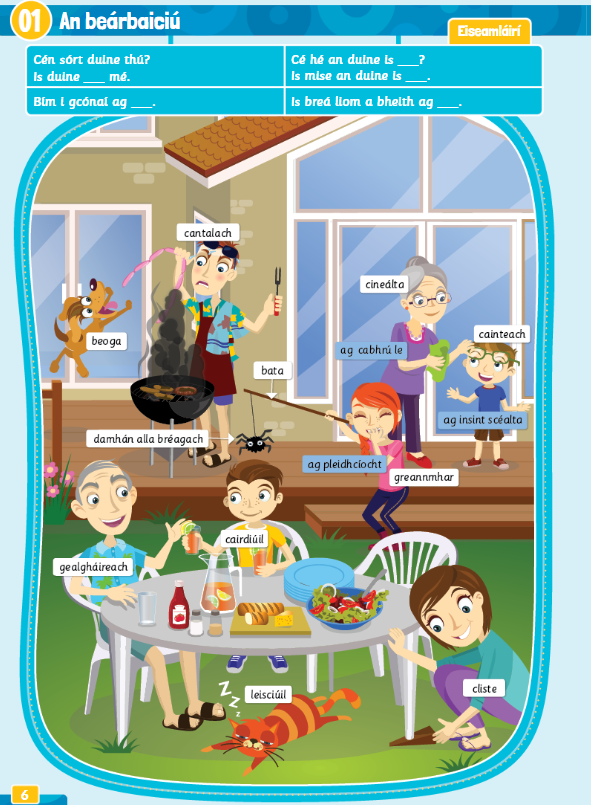 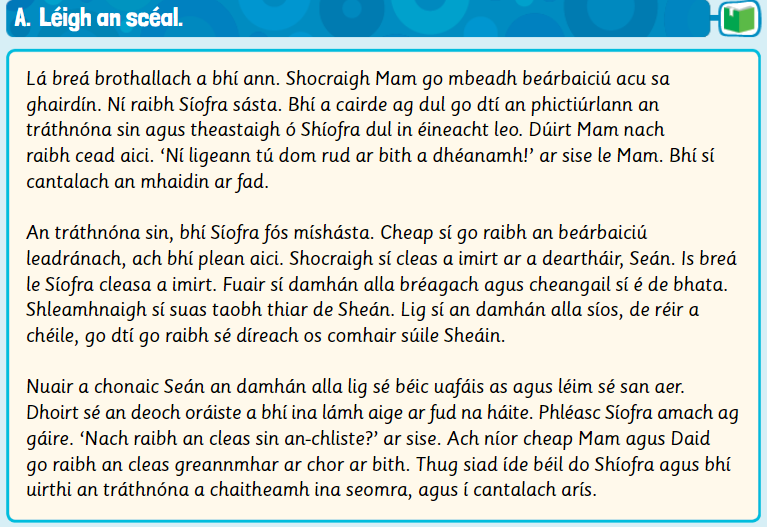 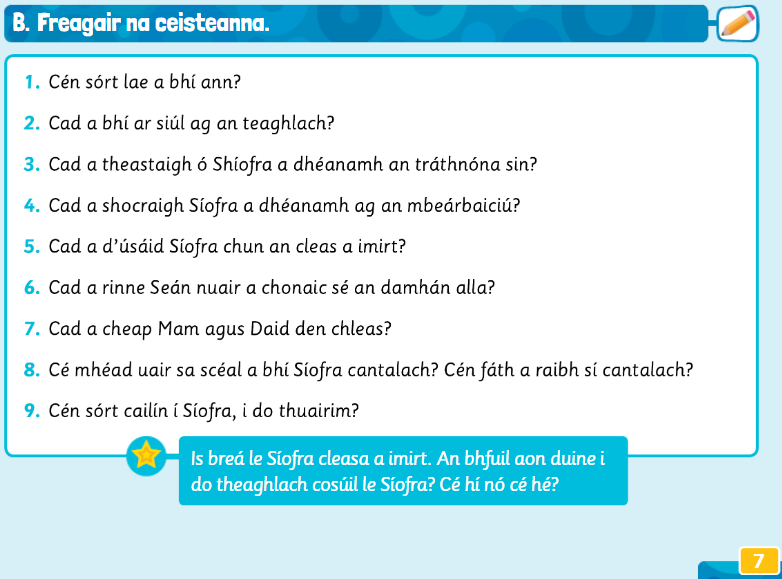 An Beárbaiciú – The BarbecueIt was a fine sultry day. Mum decided the they would have a barbecue in the garden. Síofa wasn’t happy. Her friends were going to the cinema that evening and Síofra wanted to go with them. Mum said she wasn’t allowed. “You don’t let me do anything!” she said to Mum. She was cross/grumpy all morning.That evening, Síofra was still unhappy. She thought the barbecue was boring, but she had a plan. She decided to play a trick on her brother, Seán. Síofra loves playing tricks. She got a pretend spider and she tied it to a stick. She crept up behind Seán. She let the spider down, gradually, until it was directly opposite Seáns eyes. When Seán saw the spider he let a scream of horror out of him and he jumped in the air. He spilled the orange drink that he had in his hand all over the place. Síofra burst out laughing. “Wasn’t that trick very clever?” she said. But Mum and Dad didn’t think the trick was funny at all. They told Síofra off and she had to spend the evening in her room, and she was again cross/grumpy.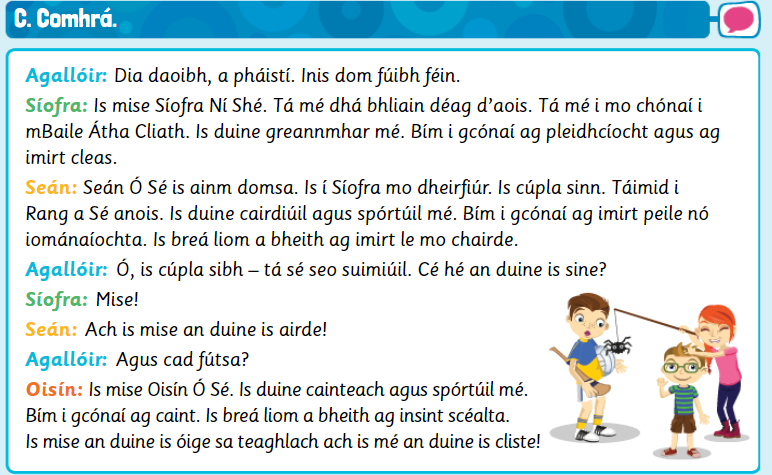 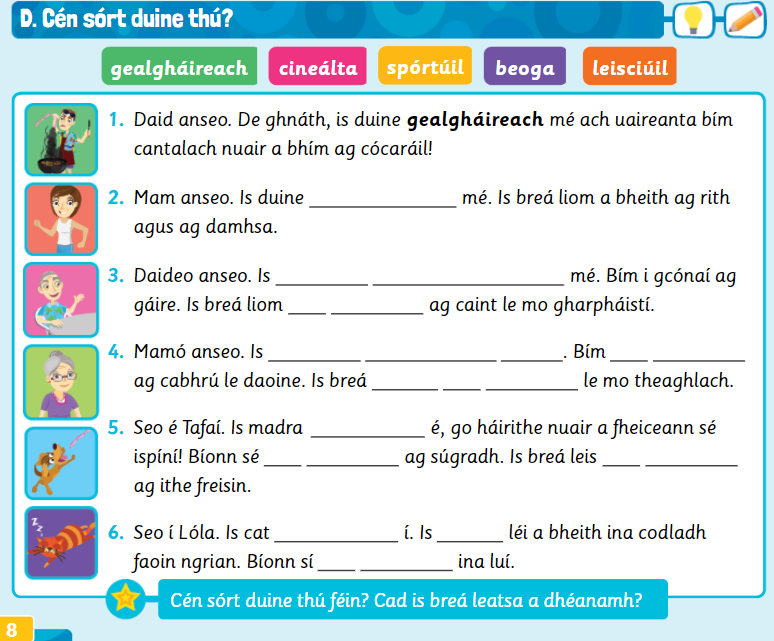 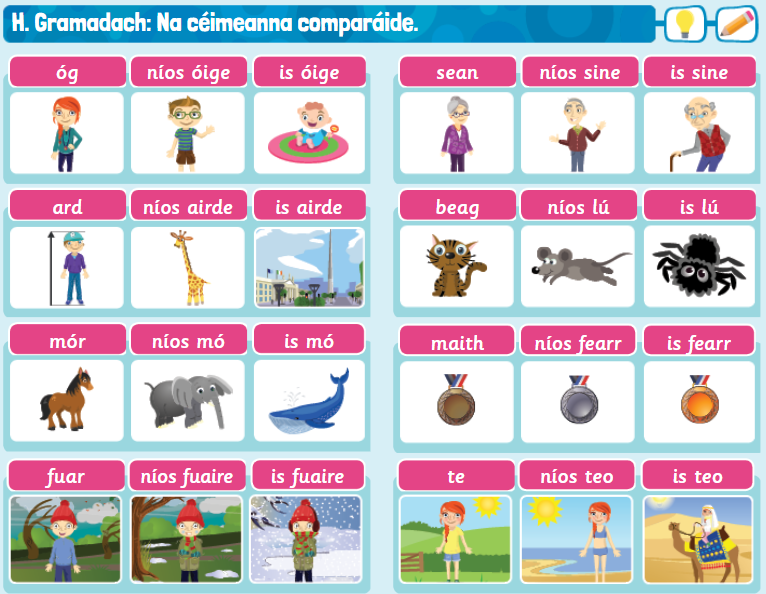 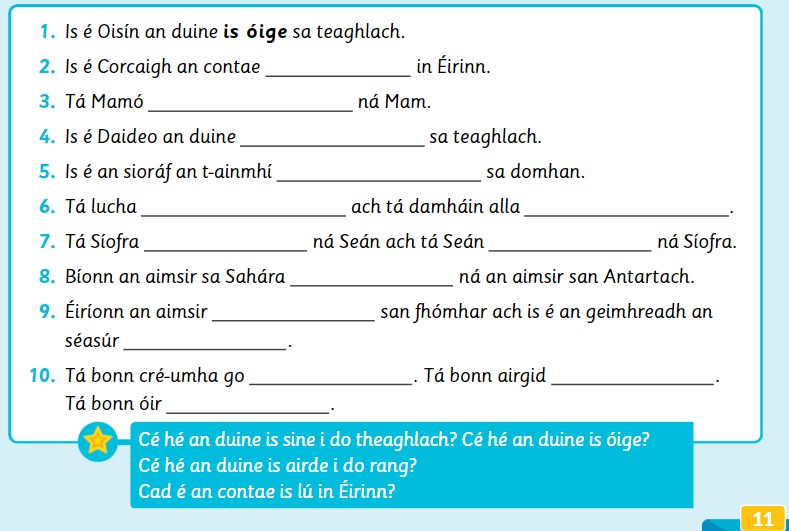 Geography/History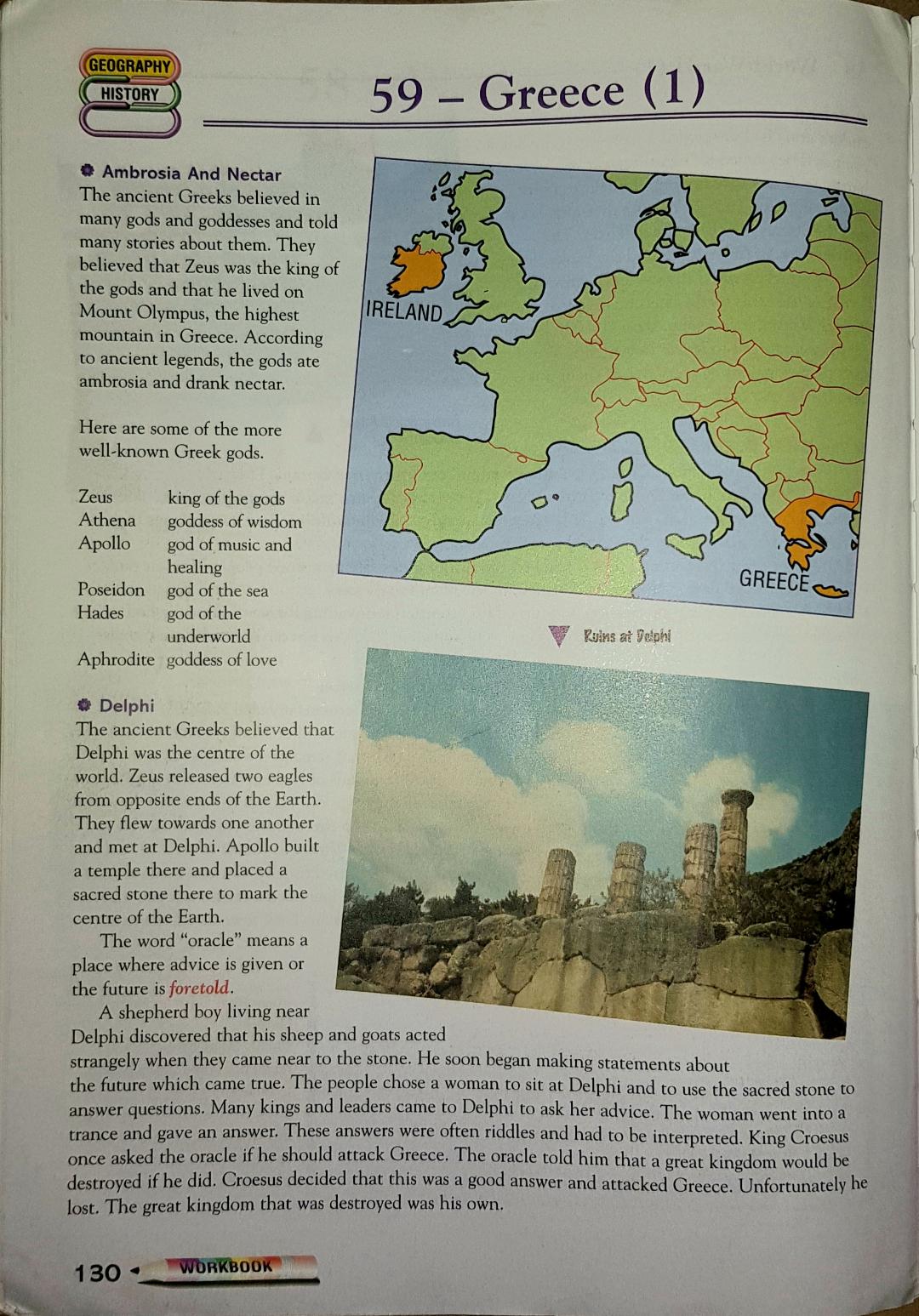 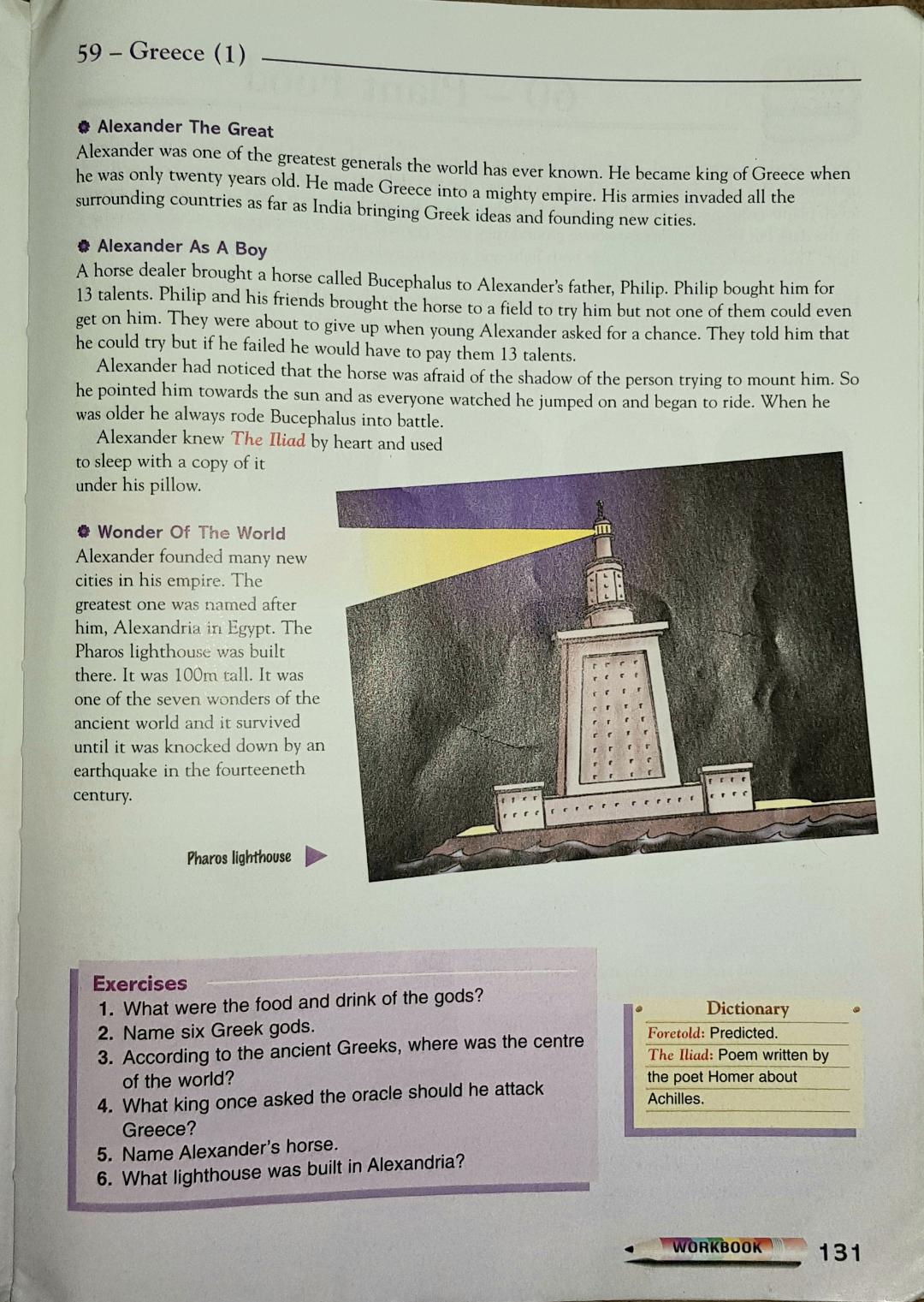 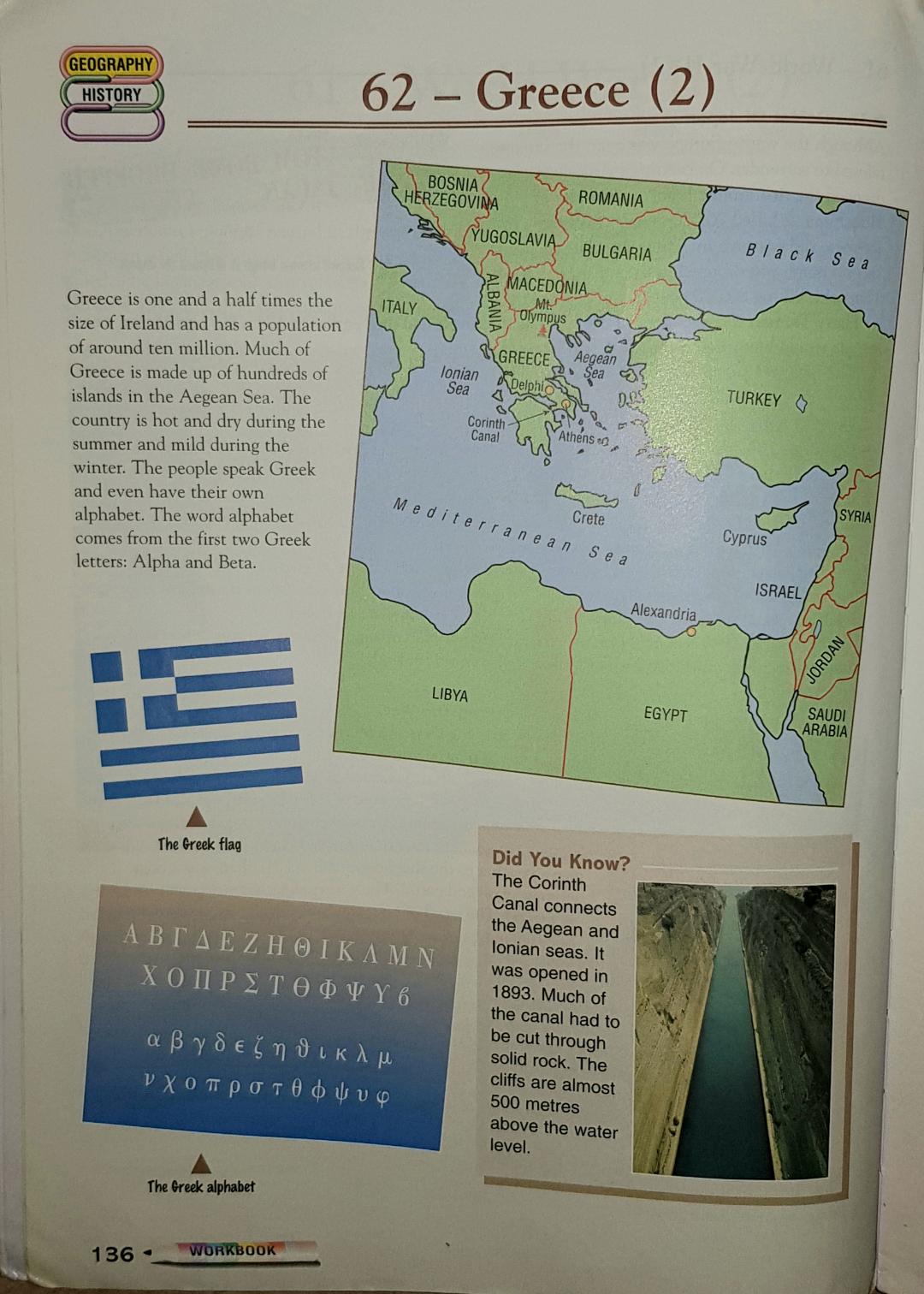 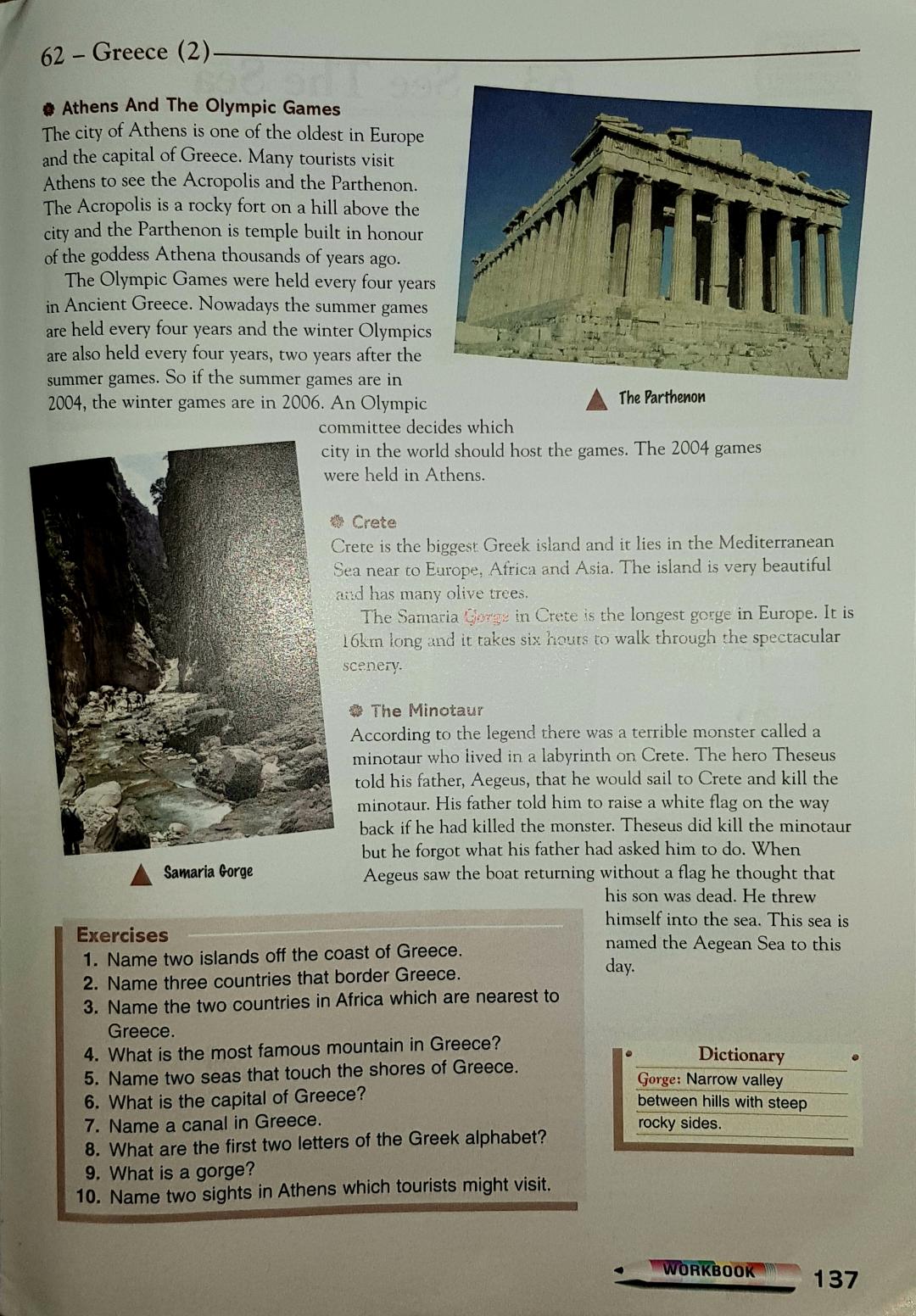 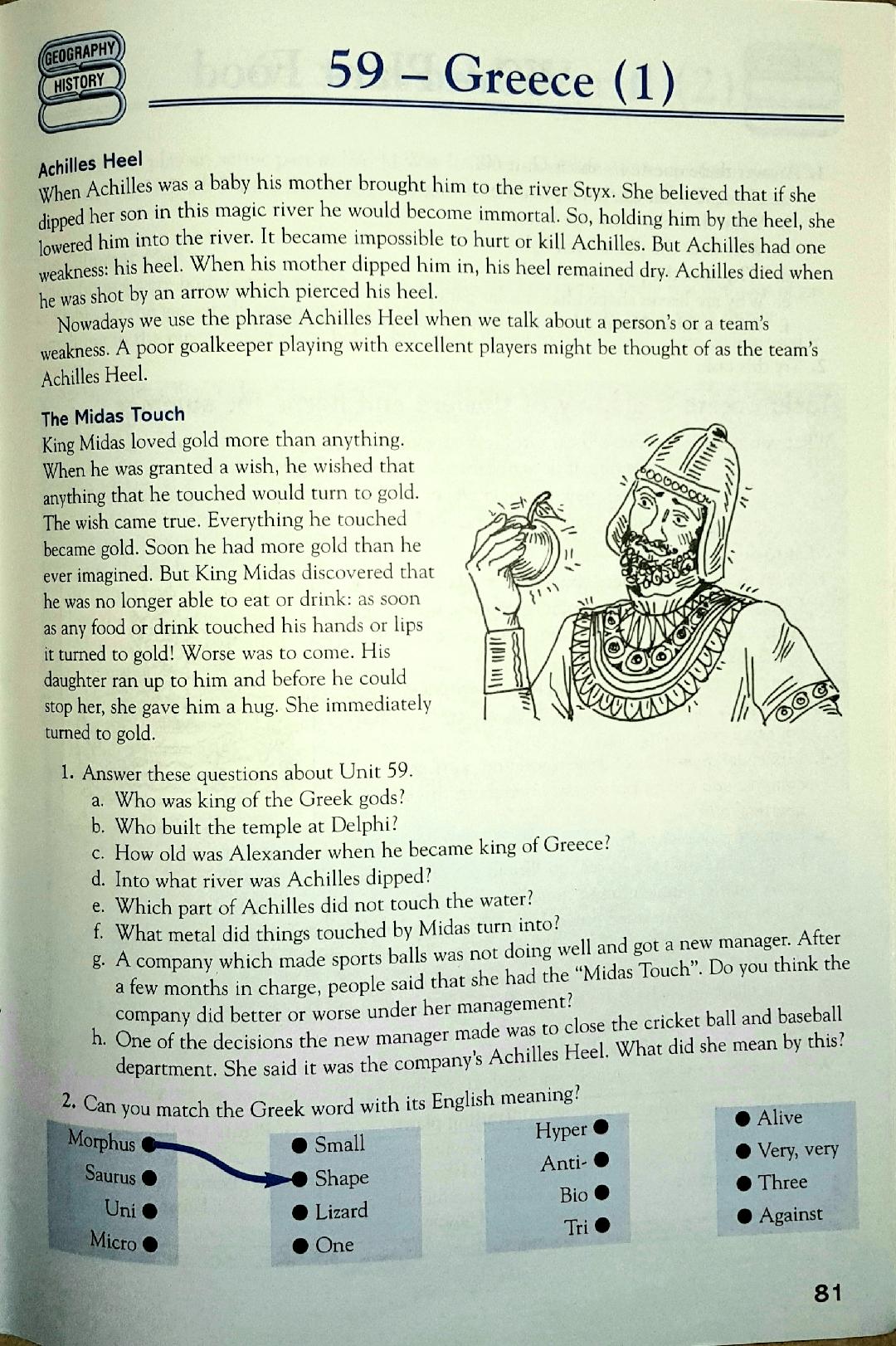 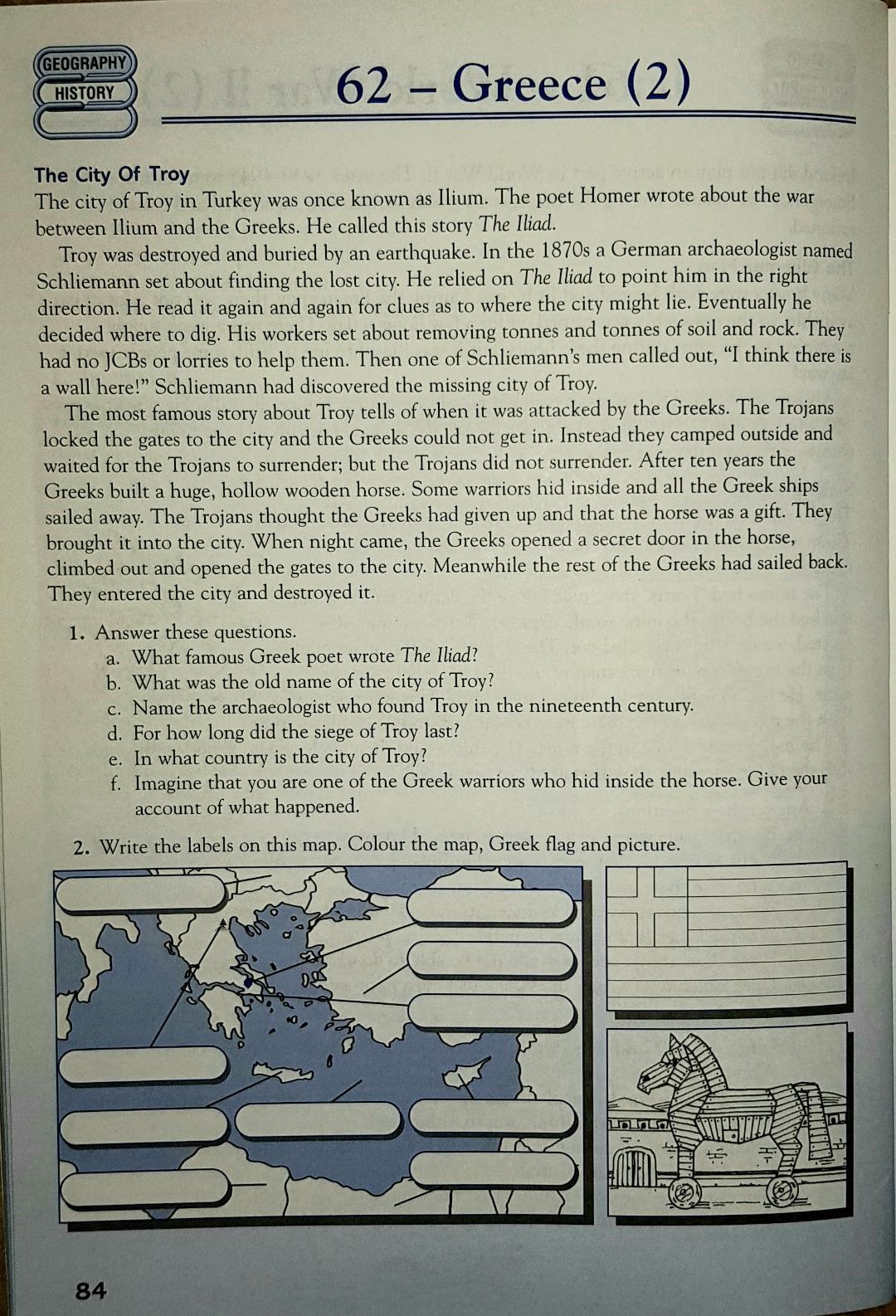 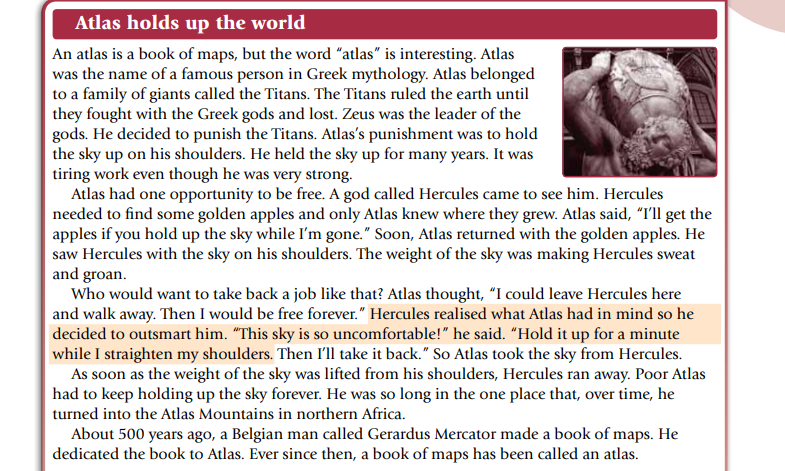 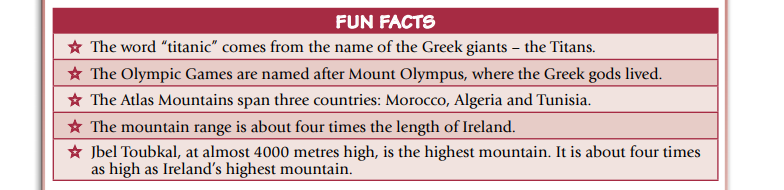 Music/P.ECheck out this lady called Oti Mabuse and her husband Marius Iepure, who have been choreographing dance routines each day to various musicals. There are quite a few on her YouTube page for you to try out on your own, or with members of your family!! They are about 30 minutes long and they will take you through the whole routine. Have a go for any 2 days this week. There is a new routine every dayhttps://www.youtube.com/user/mosetsanagape/videos?view=0&sort=p&shelf_id=2ORIf dancing isn’t your thing, and you fancy a good workout, check out Joe Wick’s P.E. lessons on YouTube. Again they are about 30 minutes long and should have you tired and sore at the end!!! Have a drink handy. You can reply to him via YouTube and he might give you a “Shout Out”. Have a go for any 2 days this week. There is a new routine every day.https://www.youtube.com/watch?v=4hdR8Mlib3M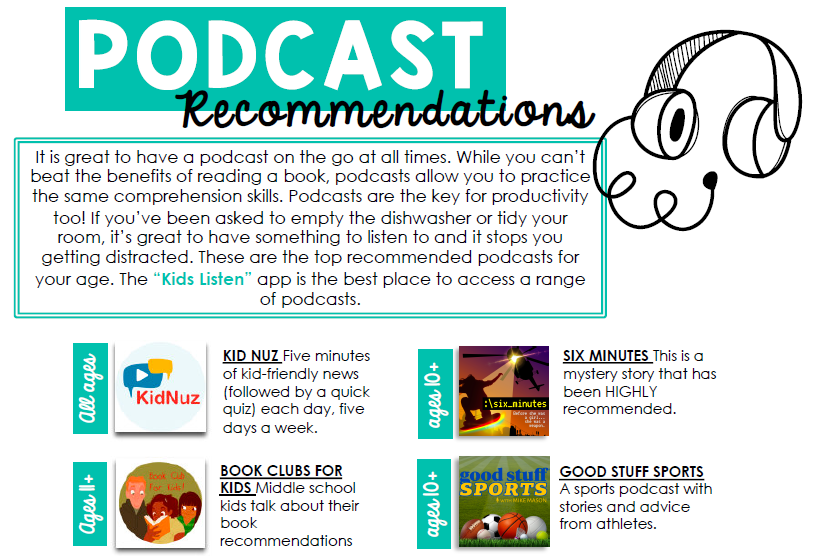 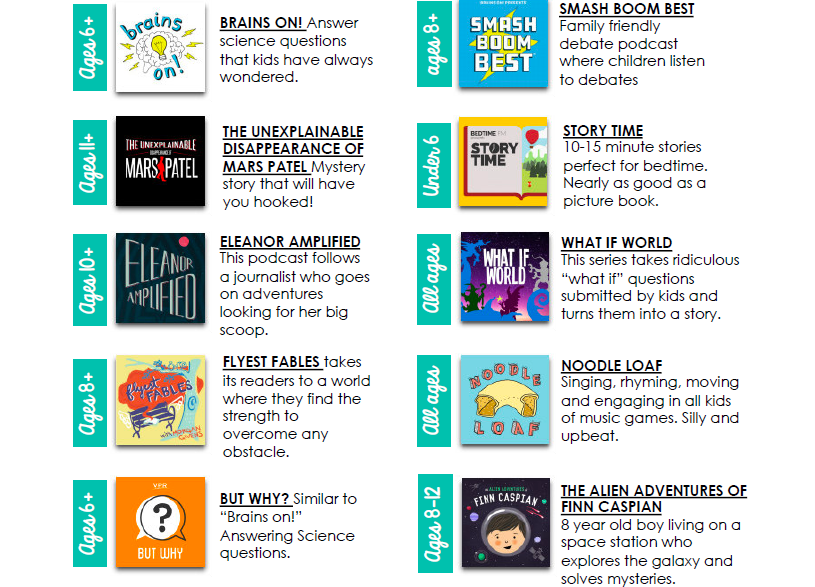 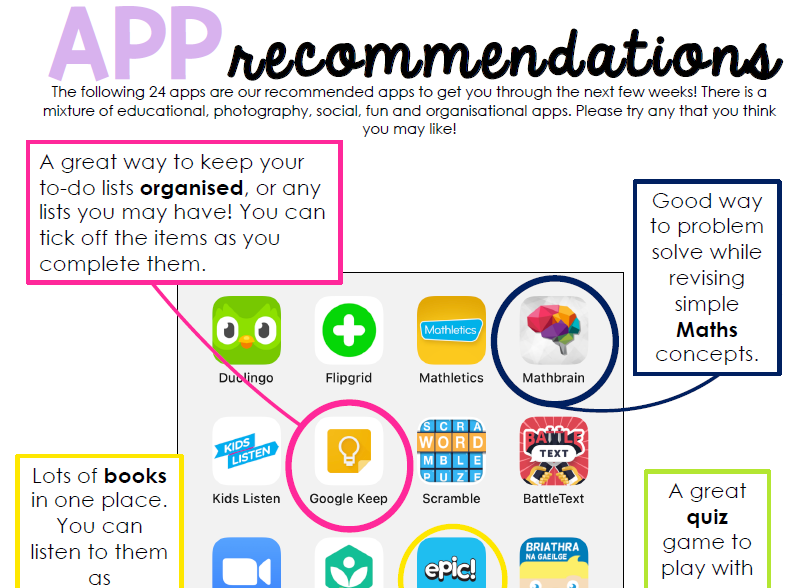 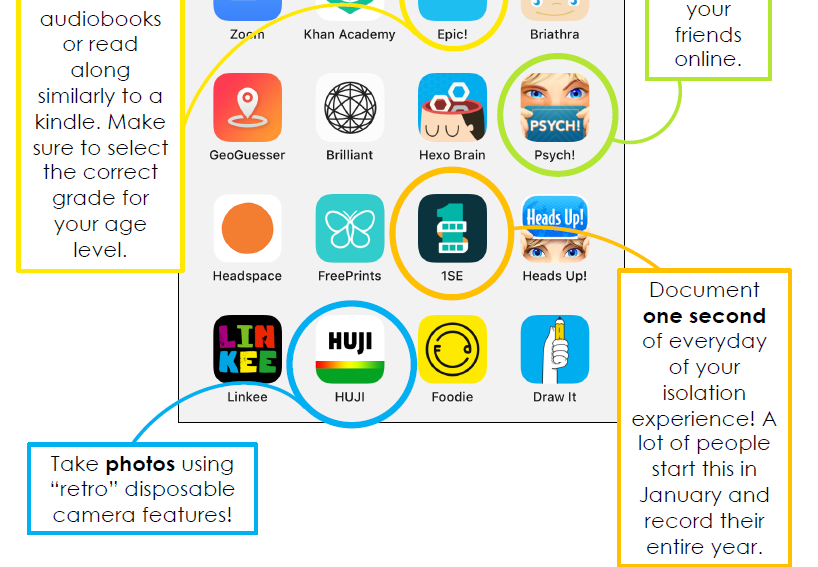 Teacher’s Name Martin KennyClass level6thSuggested work for Week beginningMonday 27th April – Friday 1st MayTeachers email addressmrkenny6thclass@gmail.comCorrection of workWork that I have highlighted should be submitted to the appropriate teacher’s e-mail address above. This can be a photograph of the copybook page or the answers can be typed into the e-mail. Please write your child’s name in the subject part of the e-mail. Work that is not highlighted should be corrected by an adult/parent.I will email answer sheets to parents shortly to everyone who has been in contact. The pupils can use them to correct workbooks and some other tasks.Message from teacher/sHi everyone,I’ve attached everything you need for the next week on this document. As I said last time, FEEL FREE TO COMPLETE WHAT YOU CAN AND DON’T BE PUTTING PRESSURE ON YOUR PARENTS. Also make sure to help out at home as much as you can. Play with your brothers/sisters and help mum/dad out with any wee chores that you can do. You can also email me if you have any queries or questions. Please write your child’s name in the subject box of the email.I’m aware that not everyone, but all books are available online, if you have decent internet. I’ve attached the links to this document as well. I’ll try scan/photo relevant pages too where possible. Please don’t print out loads and loads of pages. There is no need to. Take turns to share computers/tablets with your brothers/sisters during the day and hopefully you’ll have time to get work completed. I realise there might be a queue in some households for access.I’ve attached some podcast ideas and apps that you might like to try out at the end of the document. These are entirely optional but you might stumble across something you like.Bye for now. Mr KennyMonday TuesdayWednesdayThursdayFridayMaths Mental MathsWeek 30MondayPlanet MathsChapter 25 3D ShapesPg 155 B, C, DMaths Mental MathsWeek 30Tuesday Planet MathsChapter 25 3D ShapesPg 156 A 3,8,12,18,22,25Use the squares of copy book to help you to draw)Maths Mental MathsWeek 30WednesdayPlanet MathsChapter 25 3D ShapesPg 157 AMaths Mental MathsWeek 30ThursdayPlanet MathsChapter 25 3D ShapesPg 159 A, C, D Maths Mental MathsWeek 30Problem Solving & FridayPlanet MathsChapter 25 WorksheetAttached Questions 1 2 3EnglishEnglish in Practice113/114Treasury F (attached)Pg 70 Read StoryPg 71 A 1-10EnglishEnglish in Practice115/116Treasury F (attached)Pg 73 A BEnglishEnglish in Practice117/118New Treasury 6 (Attached and also at www.folensonline.ie) Pg 66 Read “Balance Argument”Pg 67 A 1 5,6,7,8Pg 67 Vocabulary- Match the words and definitionsEnglishEnglish in Practice119/120EnglishEnglish in PracticeRevision Test 111-120EnglishEnglish in Practice113/114Treasury F (attached)Pg 70 Read StoryPg 71 A 1-10EnglishEnglish in Practice115/116Treasury F (attached)Pg 73 A BEnglishEnglish in Practice117/118New Treasury 6 (Attached and also at www.folensonline.ie) Pg 66 Read “Balance Argument”Pg 67 A 1 5,6,7,8Pg 67 Vocabulary- Match the words and definitionsNew Treasury 6 (Attached and also at www.folensonline.ie) Pg 71Choose a topic from question 1 and compose a balanced argument for it. (You can type it if you like)Use the green boxes to help you, and the numbers 2,3,4,5 as a guide to making it balanced. New Treasury 6 (Attached and also at www.folensonline.ie) Pg 71Choose a topic from question 1 and compose a balanced argument for it. (You can type it if you like)Use the green boxes to help you, and the numbers 2,3,4,5 as a guide to making it balanced. IrishAbair Liom H (Attached and also at www.folensonline.ie)Pg 6/7 Léigh an ScéalPg 7 B 1-7(Translation attached to help)IrishAbair Liom H (Attached and also at www.folensonline.ie)Pg 8 C Léigh an CómhraPg 8 D Cén sórt duine thú?(Use the cómhra and phrases at top of page 6 to help)IrishAbair Liom H (Attached and also at www.folensonline.ie)Pg 11 Na Céimeanna ComparáideBig, Bigger BiggestTall, Taller, Tallest etcAbairtí 1-10 (Print off or write in copy)IrishSin É 6 (Attached and also at www.edcolearning.ie) Pg 19 Na Céimeanna ComparáideBig, Bigger Biggest etcLíon na bearnaí(Print off, type or write in copy)IrishSin É 6 (Attached and also at www.edcolearning.ie) Pg 19 Na Céimeanna ComparáideBig, Bigger Biggest etcLíon na bearnaí(Print off, type or write in copy)Music/P.E.See Note BelowMusic/P.E.See Note BelowMusic/P.E.See Note BelowMusic/P.E.See Note BelowMusic/P.E.See Note BelowMini Project (All Week)PhotographyYour task this week is to try and capture a “stunning” photograph. It might be a beautiful sunset, a close up of a ladybug/flower etc. You might stumble across something by pure accident. Get creative and play around with different settings Geography               History(All pages attached to this document)Pg 130/131 Read & Questions 1-6Pg 136/137 READ ONLYPg 81 READ ONLYPg 84 Read and Questions 1 a,b,c,d,e,fAtlas Holds up the World READ ONLYGeography               History(All pages attached to this document)Pg 130/131 Read & Questions 1-6Pg 136/137 READ ONLYPg 81 READ ONLYPg 84 Read and Questions 1 a,b,c,d,e,fAtlas Holds up the World READ ONLYGeography               History(All pages attached to this document)Pg 130/131 Read & Questions 1-6Pg 136/137 READ ONLYPg 81 READ ONLYPg 84 Read and Questions 1 a,b,c,d,e,fAtlas Holds up the World READ ONLYMini ProjectPhotographyDecide on your best photograph.  Get Mum/Dad to email it to me, and I’ll put together a little PowerPoint of them all for next week